Na základě cenové nabídky ze dne 23. 10. 2023 u vás objednáváme služby spočívající ve zpracování PD stavebního objektu kioskové trafostanice pro dokumentaci pro povolení stavby Sú a pro provádění stavby vč. položkového rozpočtu. 

Rozsah projekčních prací: PD stavebního objektu kioskové trafostanice  pro dokumentaci pro povolení stavby Sú a pro provádění stavby vč. položkového rozpočtu. Součástí projekčních prací je součinnost s projektanty objednatele společností Atelier-r, IČO: 26849917 zastoupenou xxx. 
Součástí projekčních prací je součinnost s objednatelem ve věci vyplnění žádosti o připojení na EG.D. Žádost na EG.D podá objednatel.

Specifikace trafostanice: 1000kVA 
Termín zhotovení DSP do 30 dnů od  pokynu objednatele v návaznosti na úhradu 1. zálohy na přijení ED.G
Inženýrská činnost proběhne v součinnosti s projektanty Atelier-r ,s.r.o.  IČO: 26849917.
Termín zhotovení DPS vč. rozpočtu: 30dnů po vydání povolení na Sportovní halu včetně trafostanice.
PD stavebního objektu kioskové trafostanice bude objednateli předána ve 3 tištěných vyhotoveních a 1x digitálně ve formátu PDF a DWG. 

Cena: 114.950,- Kč vč. DPH ( 95.000,- Kč bez DPH)

Fakturace proběhne po protokolárním převzetí/dodání služby.
Splatnost faktury 21 dnů od protokolárního převzetí/dodání služby.

Příloha: cenová nabídka ze dne 23. 10. 2023

Akceptace:NABÍDKOVÝ LISTa) Identifikační údaje uchazečeb) Nabídková cena na projekční prácePOZNÁMKA :V cenové nabídce nejsou zahrnuty poplatky orgánům státní správy a případné odborné posudky.Součástí nabídky není projednání stavby s vlastníky pozemků a geodetické předměření stavby.Předmětem cenové nabídky není vyjádření orgánů státní správy, vyjádření vlastníků dopravní a tech. Infrastruktury, vyřízení povolení stavby. Ceny jsou uvedeny v českých korunách bez platné DPH.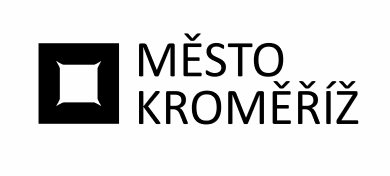 Městský úřad KroměřížMěstský úřad KroměřížMěstský úřad KroměřížMěstský úřad KroměřížMěstský úřad KroměřížMěstský úřad Kroměřížtel. xxxVelké náměstí 115Velké náměstí 115Velké náměstí 115Velké náměstí 115Velké náměstí 115Velké náměstí 115fax xxx767 01 Kroměříž767 01 Kroměříž767 01 Kroměříž767 01 Kroměříž767 01 Kroměříž767 01 KroměřížxxxERMONTA s.r.o.ERMONTA s.r.o.ERMONTA s.r.o.ERMONTA s.r.o.ERMONTA s.r.o.ERMONTA s.r.o.Břest 79Břest 79Břest 79Břest 79Břest 79Břest 79Odbor investicOdbor investicOdbor investicOdbor investicOdbor investicOdbor investicOdbor investicOdbor investicOdbor investic76823768237682376823BřestBřestIČ:IČ:IČ:IČ:2553173525531735DIČ:DIČ:DIČ:DIČ:CZ25531735CZ25531735Váš dopis značky///ze dneze dnevyřizujevyřizujevyřizujevyřizuje//linkalinkaV Kroměříži///0.0.00000.0.0000xxxxxxxxxxxx/6.11.2023OBJEDNÁVKA č.OBJ/2023/1759/INVObjednatel:Město KroměřížMěsto KroměřížVelké nám. 115/1Velké nám. 115/176701 Kroměříž76701 KroměřížIČ:00287351DIČ:CZ00287351xxxobchodní jméno:ERMONTA s.r.o.sídlo firmy:Břest 79, 768 23kontaktní osoba:xxxIČ:25531735	DIČ:	CZ25531735telefon:xxxRozsah projekčních prací:Projektová dokumentace stavebního objektu kioskové trafostanice pro dokumentaci pro povolení stavby stavebním úřadem.35 000 KčProjektová dokumentace stavebního objektu kioskové trafostanice pro provádění stavby. Položkový rozpočet.60 000 KčCena projektové dokumentace:95 000 Kčzpracoval:	xxxdatum:	23.10.2023  ERMONTA	                              silnoproudí eltftf&nortáte                                                  xxxx        768 23 Břest č.79	IČO: 25531735 • DIČ: CZ25531735	podpis statutárního orgánu uchazečetel./fax: xxx	